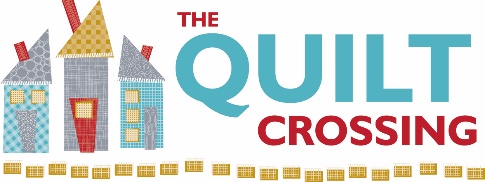 Class Name:   Collage: Free Form Ghastlie Love		Instructor: Jenny SatterthwaitRequired Pre Class Prep: A “Talk and Shop” for this class will be held on March 13 from 1 to 2 pm. If you want to pick out fabric and talk about your project, please come! We will also talk about how to take a motif from your fabric and turn it in to a pattern ready to be collaged.If you have fabric that you know you will be using in your project, you can fuse it before class. Cut a 10 x 10 (give or take) piece of each fabric. For fusing: 1) Use Steam A Seam 2 (NOT lite); 2) peel back and throw away the plain paper, place your fabric right side up on the fusible, cover with a pressing sheet and place your iron for 2 seconds at a time until you have heated all sections of your fabric. Let it cool and then remove your pressing sheet. Cut out your people, motifs: flowers, paisleys, birds, etc. Supplies Required:  (please provide brand if possible)- Pattern Ease – Large enough for the size of your project. For example, if you want to do a 20 x 30” collage, you will need 22” of Pattern Ease.- Fabrics that coordinate with each other and have motifs in all different sizes that can be cut out. You will want small, medium and large flowers, paisleys, people, animals, etc. Reminder: Come to Class with your at least some of your fabric fused!! If you want to get ahead, cut out several flowers and motifs from your fused fabric designated for your main subject. Include a small piece of black fabric in case you need to outline a shape. We’ll go over that in class on an individual basis. - Steam A Seam 2 (NOT lite): Depends on the size of your project. 10 Yards of 12” wide (or 7 yards of 18” wide) will give you a great start to a 30 x 30 project. - Scissors - Karen K Buckley Medium Perfect Scissors. Please note that this brand of scissors works really well with the Steam a Seam 2 and the serrated edges help cut down on frayed edges- Applique Pressing Sheet 17 x 24  and/or Precision Fusing Mat (which comes with a pressing sheet)- #2 Pencil- Fabric Glue-Stiletto, Purple Thang or Tweezers- Phone for taking pictures or Reducing Glass (Door Peephole from a hardware store)If using the Dress Form full size pattern: Optional but helpful supplies:An extra pressing sheet is extremely handyDritz Travel Iron and Wool Pressing Mat (The travel irons draw less current and don’t cause     Breakers to tripWe appreciate it when you buy your class supplies from us - these purchases enable us to offer a robust class schedule and keep your dollars local.Cancellation Policy:  We must commit to our teachers and to other students one week before the class begins so we can’t give refunds or transfers after that time (unless we can fill your spot from the waiting list).  You are welcome to send someone in your place if you are unable to come.  If enrollment has not met the minimum required for the class, we will cancel it one week before the first session.  We love your kids but your fellow students left theirs at home and hope you will too.Class Date(s): March 14 and 15	Class Time(s) 10:30-5:00 and 10:30-5:00